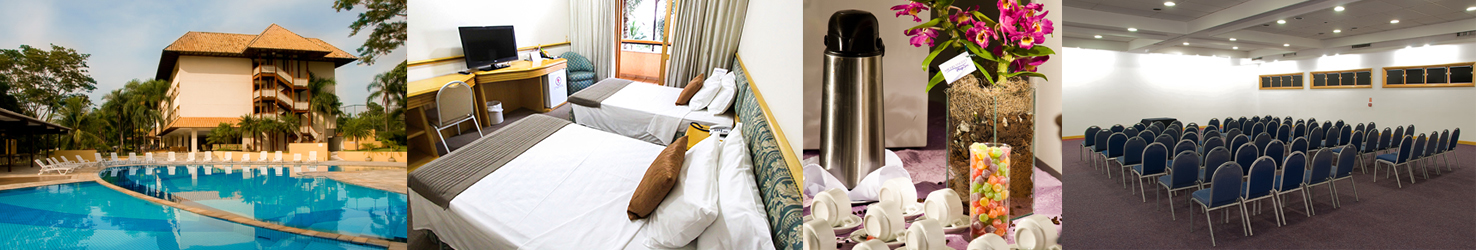 HOTEL MICHELANGELO – SÃO JOSÉ DO RIO PRETO/SPO Hotel Michelangelo está localizado entre as cidades de São José do Rio Preto e Cedral, à 7 Km do centro da cidade, 14 km do aeroporto, 9 Km da rodoviária, 8 Km do Plaza Avenida Shopping, 9 km do Rio Preto Shopping e à 12 Km do Parque de Exposições/Rodeio.Oferecemos café da manhã, estacionamento incluso na diária, não cobramos taxa de serviço. Restaurante com pratos A LA CARTE, Room Service 22:00 (Com exceção aos Domingos com atendimento até as 18:00 H), lavanderia até às 15:00 H – somente de Segunda a Sexta, exceto Feriados.Para o seu conforto, oferecemos ampla área de lazer, academia com 18 aparelhos até às 22:00 H, mini-campo, sinuca, piscina.O Hotel possui 83 amplos apartamentos divididos nas seguintes categorias:05 aptos Suítes: Cama Box, ar condicionado central, ante sala com sofá-cama, TV de LCD de 42 Polegadas, TV à cabo, Banheiro confortável com banheira de hidromassagem, frigobar, secador de cabelo, cofre individual, conexão internet e sacada maior.78 Aptos Executivos: Cama Box, ar condicionado central, frigobar, TV de LCD de 32 Polegadas, TV a cabo, banheiro, sacada, 1º, 2º e 3º andar e conexão internet.HOSPEDAGEM: Suíte: Cama Box, ar condicionado, ante sala com sofá-cama, TV de LCD de 42 Polegadas, TV à cabo, Banheiro confortável com banheira de hidromassagem, frigobar, secador de cabelo, cofre individual, conexão internet e sacada maior.Executivo: Cama Box, Ar condicionado, frigobar, Tv de LCD de 32 Polegadas, Tv a cabo, banheiro confortável, sacada, 01º, 02º e 03º andar, conexão internet (Wi-fi).Observações da Hospedagem:  • Aviso de cancelamento com até 14 dias de antecedência da data do check-in, há estorno de 100% do valor pago, ou o crédito de 100% do valor pago para ser usado em uma outra data, dentro do prazo de 12 meses.•Aviso de cancelamento com até 7 dias de antecedência da data do check-in, há estorno de 50% do valor pago, ou o crédito de 50% do valor pago para ser usado numa outra data, dentro do prazo de 12 meses.•Aviso de cancelamento com menos de 7 dias da data do check-in, não há estorno ou crédito do valor pago.•. Para no show** (não comparecimento no dia da chegada), não há estorno e não tem direito a crédito do valor pago. O apartamento será liberado para locação no dia seguinte estando a reserva para todos os efeitos cancelada, sem direito a devolução de valores.**No show é uma desistência sem cancelamento, isto é, quando o hóspede não comparece ao estabelecimento na data de entrada reservada.   Early Check-in e/ou Late Check-out: Será cobrado o valor de 1/2 diária.  O horário de início das diárias é considerado a partir das 14:00 horas. O apartamento só poderá ser ocupado antes deste horário, caso haja disponibilidade, e mediante pagamento Early Check-in.  O horário de término das diárias é considerado até as 12:00 horas. O apartamento que não for desocupado até as 12:00 horas incorrerá cobrança de uma nova diária.  Regime de Pensão: Café da Manhã CORTESIA.  Disponibilizamos internet Wi-Fi gratuitamente para uso.  Até uma Criança de O a 7 anos de idade por apartamento, será ofertada cortesia free, a cada duas crianças infantis (0 à 6 anos) será cobrado o valor correspondente R$55,00 diária.  Crianças acima de 7 anos será cobrado valor como adulto.  Recebimento de saldo de diárias deverá acontecer impreterivelmente no check-in.  Os apartamentos são distribuídos conforme disponibilidade na data do check-in.  Todo serviço de arrumação do apartamento será realizado após a entrega da chave na recepção do hotel.  Os hóspedes poderão receber suas visitas somente na recepção. Fica vedado o uso das demais instalações do Hotel, a qualquer pessoa (parentes, amigos, etc).  Os pertences dos hóspedes perdidos ou esquecidos no Hotel, serão guardados pelo prazo máximo de 30 dias, ficando a Hotel livre para dar o destino que achar conveniente após esse período.   Para envio dos itens perdidos ou esquecidos, além dos valores referentes a postagem dos objetos, será cobrado também uma taxa pela prestação deste serviço. A taxa deste serviço retirada local é de R$ 70,00, afora os valores de postagem cobrado pelo Correios.  O hotel trabalha com tomadas de voltagem 110/220.ESTACIONAMENTO - GRATUITOCONDIÇÕES GERAIS4.1) Formas de pagamento: 50% VIA PIX NO ATO DA RESERVA, RESTANTE NO CHECK-INObservação: Somente para as hospedagens, locação de equipamentos e sala os boletos e notas fiscais serão emitidos pelo CNPJ 09.664.952/0001-84 (FLORENÇA HOTÉIS E TURISMO LTDA ME).Os consumos (A&B) serão emitidos pelo CNPJ 14.287.162/0001-67 (MICHELANGELO EVENTOS LTDA) – restaurante do Hotel.Atenciosamente,SARA GUARDIANODepartamento Comercial                                                 APARTAMENTOSTARIFA ESPECIAL SINGLE EXECUTIVOR$185,00DUPLO EXECUTIVOR$230,00TRIPLO EXECUTIVOR$270,00SINGLE SUÍTE R$320,00DUPLO SUÍTER$ 370,00